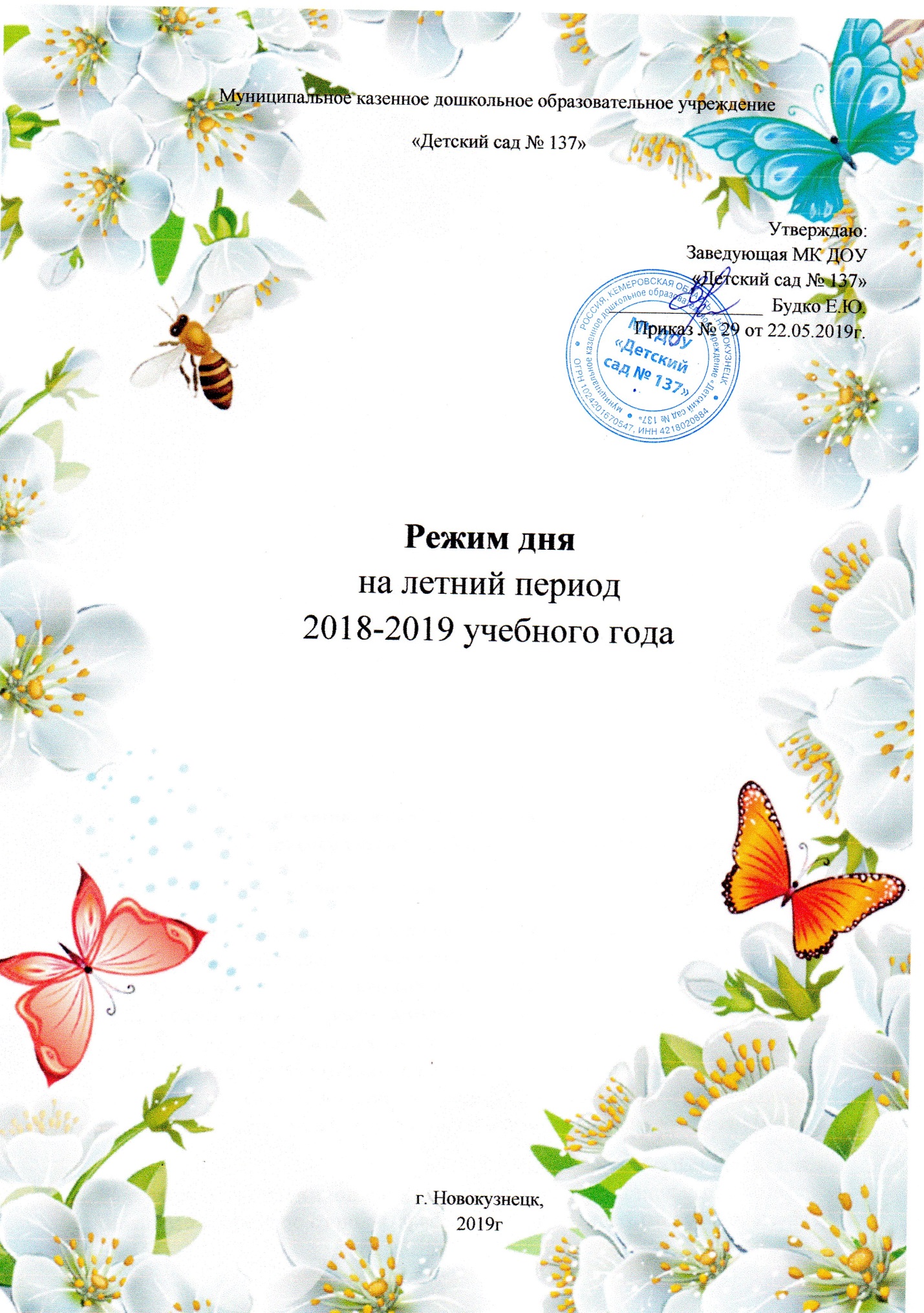 Режим дня на теплый периодВторая  группа раннего возрастаРежим дня на теплый период2 младшая группаРежим дня на теплый периодСредняя группаРежим дня в теплый периодСтаршая группаРежим дня в теплый период Подготовительная группаРежимные моментыВремяПрием детей на улице,  совместная деятельность (подгрупповая, индивидуальная): --наблюдения, беседы, рассматривание, Утренняя гимнастика на улице7.00-8.20Подготовка к завтраку, завтрак8.20-9.00Организованная деятельность (художественно-творческая, познавательная), индивидуальная работа 9.00-9.30Подготовка к прогулке, прогулка №1 (наблюдение, трудовая деятельность, игры, индивидуальная работа), подвижные игры9.30-11.00Возвращение с прогулки, мытье ног11.00-11.30Подготовка к обеду, обед11.30-12.00Подготовка ко сну, дневной сон12.00-15.00Постепенный подъем, закаливающие мероприятия 15.00-15.30Подготовка к полднику, полдник15.30-16.00Совместная  деятельность, индивидуальная работа, чтение художественной литературы16.00-16.20Подготовка к ужину, ужин16.20-16.50Подготовка к прогулке, прогулка №2 	16.50-18.20Возвращение с прогулки, совместная деятельность, игры, уход домой18.20-19.00Прием детей на улице, совместная  деятельность (подгрупповая, индивидуальная работа): наблюдение, беседы, рассматривание;7.00 – 8.15Утренняя гимнастика на улице8.15 – 8.20Подготовка к завтраку, завтрак8.20 -9.00Организованная деятельность (художественно -  творческая,  познавательная), индивидуальная работа 9.00 – 9.40Подготовка к прогулке, прогулка №1(наблюдения, трудовая деятельность, игры, индивидуальная работа), подвижные игры9.40 – 11.40Возвращение с прогулки, мытье ног11.40 – 12.00Подготовка к обеду, обед12.00 – 12.30Подготовка ко сну, дневной сон12.30 – 15.00Постепенный подъем, закаливающие  процедуры15.00 – 15.30Подготовка к полднику, полдник15.30 – 16.00Чтение художественной литературы, совместная, самостоятельная деятельность, индивидуальная работа16.00 –16.30Подготовка к ужину, ужин16.30 – 17.00Подготовка к прогулке, прогулка №217.00 - 18.40Возвращение с прогулки, совместная и самостоятельная деятельность, уход домой18.40 – 19.00Прием детей на улице. Работа с родителями.  Совместная  деятельность (подгрупповая, индивидуальная): наблюдения, беседы, рассматривание. Утренняя гимнастика на улице 7.00 – 8.20Подготовка к завтраку, завтрак8.20 – 9.00Организованная деятельность с детьми. Индивидуальная работа9.00 – 9.50Подготовка к прогулке, прогулка  №1 (игры, наблюдения, труд), подвижные игры, индивидуальная работа9.50 – 12.00Возвращение с прогулки, мытье ног12.00 – 12.20Подготовка к обеду, обед12.20 – 13.00Подготовка ко сну, дневной сон13.00 – 15.00Постепенный подъем, закаливающие мероприятия, водные процедуры15.00 – 15.30Подготовка к полднику, полдник15.30 – 16.00Игры, совместная и самостоятельная деятельность детей16.00 – 16.40Подготовка к ужину, ужин16.40 – 17.10Подготовка к прогулке, прогулка №217.10 – 18.40Возвращение с прогулки, совместная и самостоятельная деятельность, игры, уход детей домой18.40 – 19.00Прием детей на улице, работа с родителями,  совместная деятельность (подгрупповая, индивидуальная): наблюдения, беседы, рассматривание.  Утренняя гимнастика на улице.7.00 – 8.25Подготовка к завтраку, завтрак8.25 – 9.00Организованная деятельность с детьми. Индивидуальная работа9.00 – 10.00Подготовка к прогулке, прогулка №1(игры, наблюдения, труд), подвижные игры, индивидуальная работа 10.00 – 12.00Возвращение с прогулки, гигиенические процедуры под душем12.00 – 12.30Подготовка к обеду, обед12.30 – 13.00Подготовка ко сну, дневной сон13.00 – 15.00Постепенный подъем, закаливающие мероприятия, водные процедуры15.00 – 15.30Подготовка к полднику, полдник15.30 – 16.00Игры, совместная самостоятельная деятельность детей, чтение художественной литературы16.00 – 16.45Подготовка к ужину, ужин, 16.45 – 17.15Подготовка к прогулке, прогулка№217.15 – 18.50 Возвращение с прогулки, игры, уход детей домой18.50 – 19.00Прием детей на улице. Работа с родителями. Совместная деятельность (подгрупповая, индивидуальная): наблюдения, беседы, рассматривание. Утренняя гимнастика.7.00 – 8.25Подготовка к завтраку, завтрак8.25 – 9.00Организованная деятельность с детьми. Индивидуальная работа9.00 – 10.00Подготовка к прогулке, прогулка №1 (игры, наблюдения, труд), подвижные игры, индивидуальная работа10.00 – 12.00Возвращение с прогулки, гигиенические процедуры под душем12.00 – 12.30Подготовка к обеду, обед12.30 – 13.00Подготовка ко сну, дневной сон13.00 – 15.00Постепенный подъем, закаливающие мероприятия, водные процедуры15.00 – 15.30Подготовка к полднику, полдник15.30 – 16.00Игры, совместная и самостоятельная деятельность детей, чтение художественной литературы16.00 – 16.45Подготовка к ужину, ужин16.45 – 17.15Подготовка к прогулке, прогулка №217.15 – 18.50Возвращение с прогулки, игры, уход домой18.50 – 19.00